ШИФР ПОСЛУГИ 32-09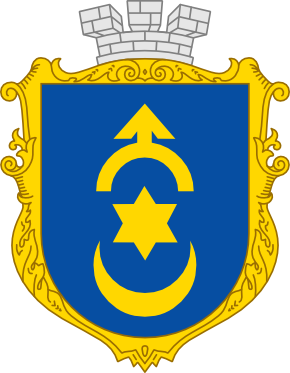 ЗАТВЕРДЖЕНОНаказ Головного управління Держгеокадастру у Рівненській області                                                              від 02.12.2022 № 100-од ІНФОРМАЦІЙНА КАРТКА АДМІНІСТРАТИВНОЇ ПОСЛУГИШИФР ПОСЛУГИ 32-09ЗАТВЕРДЖЕНОНаказ Головного управління Держгеокадастру у Рівненській області                                                              від 02.12.2022 № 100-од ІНФОРМАЦІЙНА КАРТКА АДМІНІСТРАТИВНОЇ ПОСЛУГИШИФР ПОСЛУГИ 32-09ЗАТВЕРДЖЕНОНаказ Головного управління Держгеокадастру у Рівненській області                                                              від 02.12.2022 № 100-од ІНФОРМАЦІЙНА КАРТКА АДМІНІСТРАТИВНОЇ ПОСЛУГИНАДАННЯ ВІДОМОСТЕЙ З ДЕРЖАВНОГО ЗЕМЕЛЬНОГО КАДАСТРУ У ФОРМІ КОПІЙ ДОКУМЕНТІВ, ЩО СТВОРЮЮТЬСЯ ПІД ЧАС ВЕДЕННЯ ДЕРЖАВНОГО ЗЕМЕЛЬНОГО КАДАСТРУНАДАННЯ ВІДОМОСТЕЙ З ДЕРЖАВНОГО ЗЕМЕЛЬНОГО КАДАСТРУ У ФОРМІ КОПІЙ ДОКУМЕНТІВ, ЩО СТВОРЮЮТЬСЯ ПІД ЧАС ВЕДЕННЯ ДЕРЖАВНОГО ЗЕМЕЛЬНОГО КАДАСТРУНАДАННЯ ВІДОМОСТЕЙ З ДЕРЖАВНОГО ЗЕМЕЛЬНОГО КАДАСТРУ У ФОРМІ КОПІЙ ДОКУМЕНТІВ, ЩО СТВОРЮЮТЬСЯ ПІД ЧАС ВЕДЕННЯ ДЕРЖАВНОГО ЗЕМЕЛЬНОГО КАДАСТРУ(назва адміністративної послуги)Відділ № 4 Управління надання адміністративних послугГоловного управління Держгеокадастру у Рівненській області(найменування суб’єкта надання послуги)(назва адміністративної послуги)Відділ № 4 Управління надання адміністративних послугГоловного управління Держгеокадастру у Рівненській області(найменування суб’єкта надання послуги)(назва адміністративної послуги)Відділ № 4 Управління надання адміністративних послугГоловного управління Держгеокадастру у Рівненській області(найменування суб’єкта надання послуги)Інформація про центр надання адміністративних послугІнформація про центр надання адміністративних послугІнформація про центр надання адміністративних послугНайменування центру надання адміністративних послуг, в якому здійснюється обслуговування суб’єкта зверненняНайменування центру надання адміністративних послуг, в якому здійснюється обслуговування суб’єкта зверненняВідділ “Центр надання адміністративних послуг” Дубенської міської ради1.Місцезнаходження центру надання адміністративних послугРівненська область, м. Дубно, вул. Замкова, 42.Інформація щодо режиму роботи центру надання адміністративних послугПонеділок — 08.00-16.00; Вівторок — 08.00-17.00; Середа — 08.00-20.00; Четвер — 08.00-16.00; П’ятниця — 08.00–16.00; Субота — 08.00-15.00.  Без перерви на обід.Вихідний день –  неділя.3.Телефон/факс (довідки), адреса електронної пошти та веб-сайт центру надання адміністративних послугтел. (03656) 3-21-74електронна адреса: cnap@dubno-adm.rv.uaНормативні акти, якими регламентується надання адміністративної послугиНормативні акти, якими регламентується надання адміністративної послугиНормативні акти, якими регламентується надання адміністративної послуги4.Закони України Стаття 38 Закону України «Про Державний земельний кадастр»5.Акти Кабінету Міністрів України Пункти 166, 167, 167-1, 168, 184, 185, 186 Порядку ведення Державного земельного кадастру, затвердженого постановою Кабінету Міністрів України від 17 жовтня 2012 р.  № 1051Розпорядження Кабінету Міністрів України  від 16 травня 2014 р. № 523-р «Деякі питання надання адміністративних послуг органів виконавчої влади через центри надання адміністративних послуг»   6.Акти центральних органів виконавчої влади7.Акти місцевих органів виконавчої влади/органів місцевого самоврядуванняУмови отримання адміністративної послугиУмови отримання адміністративної послугиУмови отримання адміністративної послуги8.Підстава для одержання адміністративної послугиЗаява про надання відомостей з Державного земельного кадастру у формі копій документів, що створюються під час ведення Державного земельного кадастру та/або витягів з них9.Вичерпний перелік документів, необхідних для отримання адміністративної послуги, а також вимоги до них1. Заява про надання відомостей з Державного земельного кадастру за формою, встановленою Порядком ведення Державного земельного кадастру, затвердженим постановою Кабінету Міністрів України від 17 жовтня 2012 р. № 1051 (форма заяви додається)* 2. Документ, що підтверджує оплату послуг з надання копій документів, що створюються під час ведення Державного земельного кадастру та витягу з нього (або інформація (реквізити платежу) про сплату збору (внесення плати) в будь-якій формі, надані суб’єктом звернення)3. Документ, який підтверджує повноваження діяти від імені заявника (у разі подання заяви уповноваженою заявником особою)10.Порядок та спосіб подання документів, необхідних для отримання адміністративної послугиЗаява про надання відомостей з Державного земельного кадастру у паперовій формі з доданими документами подається заявником або уповноваженою ним особою особисто або надсилається рекомендованим листом з описом вкладення та повідомленням про вручення або в електронній формі - засобами телекомунікаційного зв’язку з використанням електронного підпису, що базується на кваліфікованому сертифікаті електронного підпису, чи іншого альтернативного засобу електронної ідентифікації особи через Публічну кадастрову карту або з використанням Єдиного державного вебпорталу електронних послуг, у тому числі через веб-сторінку ДержгеокадаструУ разі подання заяви органом державної влади, органом місцевого самоврядування у заяві зазначаються підстави для надання відповідної інформації з посиланням на норму закону, яка передбачає право відповідного органу запитувати таку інформацію, а також реквізити справи, у зв'язку з якою виникла потреба в отриманні інформації. Така заява розглядається у позачерговому порядку11.Платність (безоплатність) надання адміністративної послугиПослуга платна (у випадку звернення органів виконавчої влади та органів місцевого самоврядування – безоплатна)У разі платності:У разі платності:11.1Нормативно-правові акти, на підставі яких стягується платаСтаття 41 Закону України «Про Державний земельний кадастр»11.2.Розмір та порядок внесення плати (адміністративного збору) за платну адміністративну послугуРозмір плати за надання послуги – 0,03 розміру прожиткового мінімуму для працездатних осіб, встановленого  законом на 1 січня календарного року, в якому надається відповідна адміністративна послугаОплата послуги здійснюється шляхом попереднього перерахування коштів через банки та/або відділення поштового зв’язку; підтвердженням оплати послуги є платіжне доручення або квитанція з відміткою банку чи відділення поштового зв’язку (або інформація (реквізити платежу) про сплату збору (внесення плати) в будь-якій формі, надані суб’єктом звернення)Оплата послуг здійснюється з урахуванням вимог Закону України «Про платіжні системи та переказ коштів в Україні»У разі подання заяви в електронній формі засобами телекомунікаційного зв’язку з використанням електронного підпису, що базується на кваліфікованому сертифікаті електронного підпису, чи іншого альтернативного засобу електронної ідентифікації особи, у тому числі через Публічну кадастрову карту, оплата послуг за надання відомостей з Державного земельного кадастру здійснюється із застосуванням електронних платіжних засобів відповідно до  Закону України «Про платіжні системи та переказ коштів в Україні» за допомогою програмного забезпечення Державного земельного кадастру11.3.Розрахунковий рахунок для внесення платиРозрахунковий рахунок для внесення плати надається структурними підрозділами територіальних органів Держгеокадастру, який надає адміністративну послугу12.Строк надання адміністративної послугиПротягом 10 робочих днів з дня реєстрації відповідної заяви у територіальному органі Держгеокадастру13.Перелік підстав для відмови у наданні адміністративної послуги1.  У Державному земельному кадастрі відсутні запитувані відомості2. Із заявою про надання відомостей з Державного земельного кадастру  звернулася неналежна особа (право на отримання засвідчених копій документів Державного земельного кадастру та витягів з них мають: щодо документації, на підставі якої внесені відомості до Поземельної книги на земельну ділянку, - особи, яким належить речове право на цю земельну ділянку; щодо інших документів (крім документів, що містять державну таємницю) - фізичні та юридичні особи. Органи державної влади, органи місцевого самоврядування мають право на отримання засвідчених копій усіх документів Державного земельного кадастру та витягів з них, якщо це пов'язано із здійсненням ними повноважень, встановлених законом)3. Документи подані не в повному обсязі (відсутність документа, що підтверджує повноваження діяти від імені заявника, відсутність документа, що підтверджує оплату послуг з надання копії документа, що створюється під час ведення Державного земельного кадастру та витягу з нього (або інформації (реквізитів платежу)), та/або не відповідають вимогам, встановленим законом (заява не відповідає встановленій формі)14.Результат надання адміністративної послугиКопії документів, що створюються під час ведення Державного земельного кадастру та/або витяги з них або повідомлення про відмову у їх наданні15.Способи отримання відповіді (результату)Копії документів, що створюються під час ведення Державного земельного кадастру та/або витяги з них або повідомлення про відмову у їх наданні надсилаються заявникові в електронній формі засобами телекомунікаційного зв’язку на вказану у зверненні адресу електронної пошти або з використанням Єдиного державного вебпорталу електронних послуг, у тому числі через веб-сторінку Держгеокадастру, за бажанням заявника видаються у паперовій формі центром надання адміністративних послуг особисто заявнику або шляхом направлення поштою цінним листом з описом вкладення та повідомленням про вручення16.Примітка* Форма заяви про надання відомостей з Державного земельного кадастру у формі копій документів, що створюються під час ведення Державного земельного кадастру наведено у додатку 1 до Типової інформаційної картки адміністративної послугиФорма заяви про надання відомостей з Державного земельного кадастру у формі витягу з документа, що створюються під час ведення Державного земельного кадастру наведено у додатку 2 до Типової інформаційної картки адміністративної послуги